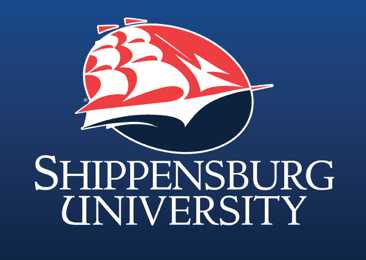 Early Childhood Education~Teaching Certifications~PreK-4*You will apply for teaching certification during the last month of your student teaching semester.  The timeframe is approximately 6-8 weeks after grades have been conferred to receive your certificate.Note:  To add-on Grades 5-6, teacher candidates need to:Successfully pass modules 5154 and 5155.No extra classes are needed.Must pass these modules at the passing score (GPA qualifier not accepted).Apply for this add-on with “grades 5-6” after obtaining initial certification.Grade BandCertification Test #PreK-48006PreK-48007PreK-48008Sign up for these PECT tests at https://www.pa.nesinc.com/Sign up for these PECT tests at https://www.pa.nesinc.com/Add-On – Grades 5-65154Add-On – Grades 5-65155Sign up for these Praxis tests at https://www.ets.org/praxis/register/Sign up for these Praxis tests at https://www.ets.org/praxis/register/